XCO Corona training week 17 Volg steeds de Balance Support routepijlen – de route is ongeveer 5 km.Na de brug over de Leij: - XCO oefeningen, steeds 40 herhalingen met tussendoor de lumberjack:Kort parallel & lang parallelKort diagonaal & lang diagonaalCross & korte crossTriceps extension & triceps extension tegelijkShoulder shake & shoulder shake kortBiceps curl & biceps curl tegelijkCross om & omNa deze oefeningen, net voorbij de bunker:Tempo 3 (hardlopen of zo snel mogelijk wandelen)Bij iedere Balance Support routepijl de volgende oefeningen: 10 x squat & 10 x jumping jackBij het Bankven:3 x 10 herhalingen: triceps dips3 x 10 herhalingen: buikspieroefening zittend met benen omhoog strekken3 x 10 herhalingen: bank op- en afstappen60 seconden: wallsit tegen pilaarRichting Biediefke:Tempo 3 (hardlopen of zo snel mogelijk wandelen)Bij iedere Balance Support routepijl de volgende oefeningen: 20 x lunge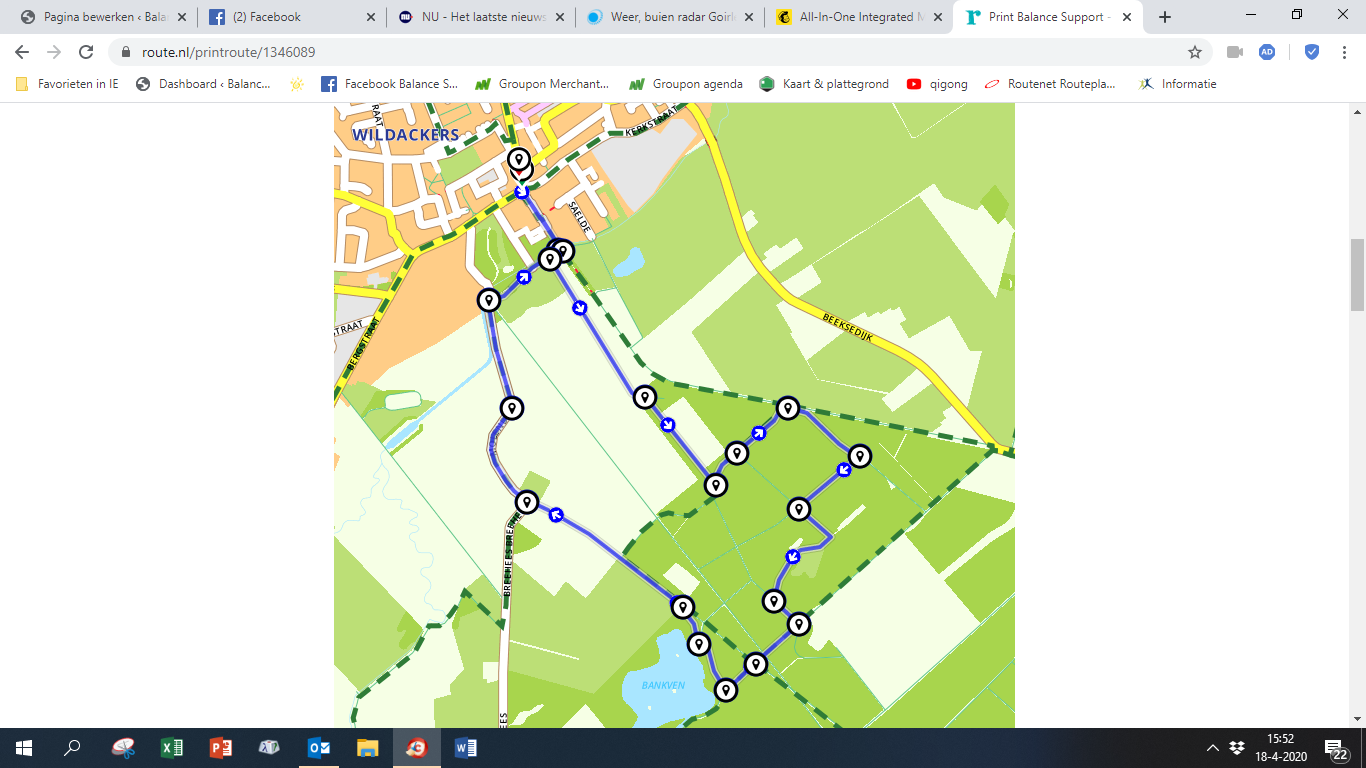 Bij Biediefke:Herhaling XCO oefeningen – zie bovenBij 1e brug over de Leij - loopschooloefeningen over de brugKniehefHakken/bilWisselpas (links en rechts)Aansluitpas (links en rechts)HuppelenRichting einde:Tempo 3 (hardlopen of zo snel mogelijk wandelen)